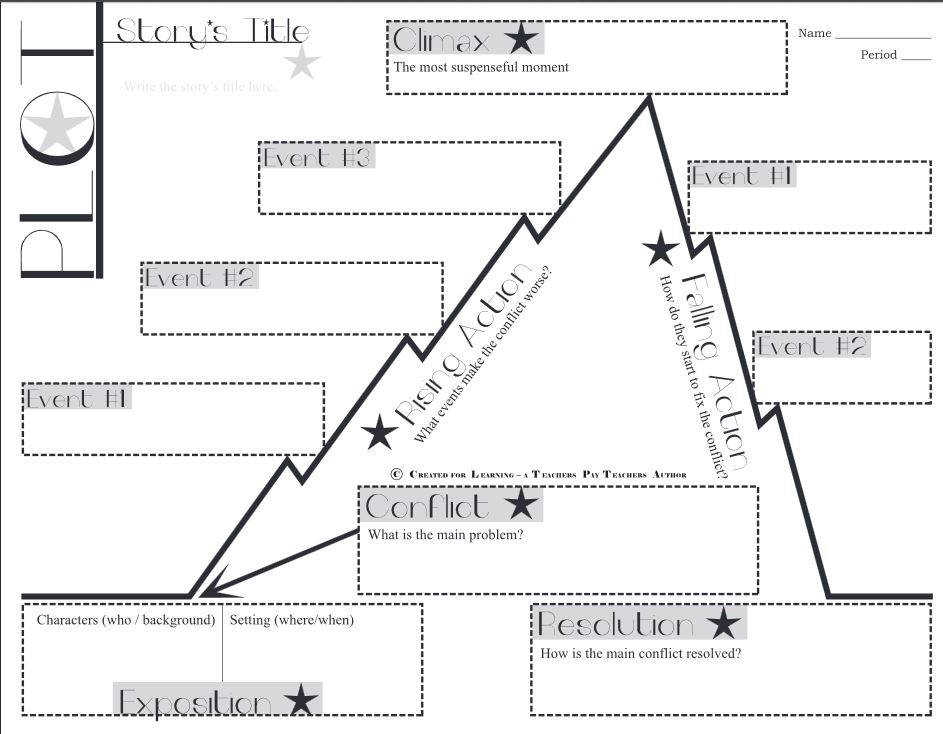 Response to “Fairy in a Jar” by David LubarWhat is the theme of the story, and how do the characters’ actions help demonstrate this theme?  Support your answer with at least two specific details about characters’ actions or events from the text.